1. ตัวชี้วัดเป้าประสงค์แผนปฏิบัติการมหาวิทยาลัยชื่อหน่วยงาน สำนักวิทยบริการและเทคโนโลยีสารสนเทศผลการดำเนินงานไตรมาสที่ 2ประจำปีงบประมาณ พ.ศ. 2564วันที่ 1 ตุลาคม 2563 ถึง วันที่ 31 มีนาคม 2564ตัวชี้วัดเป้าหมาย2564ผลรายละเอียดผลการดำเนินงานเป้าประสงค์ที่ 5 มหาวิทยาลัยมีคุณภาพ มาตรฐาน โปร่งใส และธรรมาภิบาลตอบสนองต่อความต้องการประเทศ และเป็นที่ยอมรับต่อประชาชนเป้าประสงค์ที่ 5 มหาวิทยาลัยมีคุณภาพ มาตรฐาน โปร่งใส และธรรมาภิบาลตอบสนองต่อความต้องการประเทศ และเป็นที่ยอมรับต่อประชาชนเป้าประสงค์ที่ 5 มหาวิทยาลัยมีคุณภาพ มาตรฐาน โปร่งใส และธรรมาภิบาลตอบสนองต่อความต้องการประเทศ และเป็นที่ยอมรับต่อประชาชนเป้าประสงค์ที่ 5 มหาวิทยาลัยมีคุณภาพ มาตรฐาน โปร่งใส และธรรมาภิบาลตอบสนองต่อความต้องการประเทศ และเป็นที่ยอมรับต่อประชาชน5.1 ร้อยละของอาจารย์ประจำสถาบันที่มีคุณวุฒิปริญญาเอกร้อยละ 40ร้อยละ ……มหาวิทยาลัยราชภัฏวไลยอลงกรณ์ ในพระบรมราชูปถัมภ์ มีจำนวนอาจารย์ประจำทั้งหมด (นับรวมที่ลาศึกษาต่อ) จำนวน ................  คน มีคณาจารย์ประจำที่มีคุณวุฒิปริญญาเอก จำนวน  ............. คน  เมื่อคำนวณตามสูตร พบว่าค่าร้อยละของอาจารย์ประจำที่มีคุณวุฒิปริญญาเอก เท่ากับร้อยละ .............5.2 ร้อยละของอาจารย์ที่สำเร็จการศึกษาจากต่างประเทศต่ออาจารย์ทั้งหมดที่สำเร็จ การศึกษาในระดับปริญญาเอกที่ได้รับการรับรองคุณวุฒิจาก ก.พ. ร้อยละ 15ร้อยละ ……มหาวิทยาลัยราชภัฏวไลยอลงกรณ์ ในพระบรมราชูปถัมภ์ มีจำนวนอาจารย์ประจำทั้งหมด (นับรวมที่ลาศึกษาต่อ) จำนวน ................ คน มีคณาจารย์ประจำที่มีคุณวุฒิปริญญาเอก จำนวน  .................  คน  มีจำนวนอาจารย์ที่สำเร็จการศึกษาจากต่างประเทศ จำนวน .................... คน เมื่อคำนวณตามสูตร พบว่าค่าร้อยละของ  อาจารย์ทั้งหมดที่สำเร็จการศึกษาในระดับปริญญาเอกที่ได้รับการรับรองคุณวุฒิจาก ก.พ. ต่อจำนวนอาจารย์ที่สำเร็จการศึกษาจากต่างประเทศเท่ากับ   ร้อยละ .....................5.3 ร้อยละอาจารย์ประจำสถาบันที่ดำรงตำแหน่งทางวิชาการร้อยละ 70ร้อยละ ……มหาวิทยาลัยราชภัฏวไลยอลงกรณ์ ในพระบรมราชูปถัมภ์ มีจำนวนอาจารย์ประจำทั้งหมด (นับรวมที่ลาศึกษาต่อ) ที่มีคุณสมบัติตามเกณฑ์ขอตำแหน่งวิชาการ   ที่ ก.พ.อ. กำหนด จำนวน …………………. คน มีจำนวนอาจารย์ประจำที่ดำรงตำแหน่งทางวิชาการจำนวน ……………. คน  เมื่อคำนวณตามสูตรพบว่าค่าร้อยละของอาจารย์ประจำที่ดำรงตำแหน่งทางวิชาการ เท่ากับร้อยละ ………….5.4 จำนวนอาจารย์ที่ได้รับการรับรอง มาตรฐานอาจารย์มืออาชีพจาก สกอ. หรือสถาบันรับรองมาตรฐานวิชาชีพ12คน10 คนจำนวนอาจารย์ที่ได้รับการรับรองมาตรฐานอาจารย์มืออาชีพจากสถาบันรับรองมาตรฐานวิชาชีพ จำนวน  ...... คน  โดยได้รับรองมาตรฐานวิชาชีพแยกตามสถาบันรับรองมาตรฐานวิชาชีพ ดังนี้5.5 ร้อยละของบุคลากรสายสนับสนุนที่เข้าสู่ตำแหน่งที่สูงขึ้นจากผู้ที่มีคุณสมบัติเข้าเกณฑ์การประเมินร้อยละ 3ร้อยละ ……ปีงบประมาณ 2564 บุคลากรจำนวน.....คนและผู้นำจำนวน.........คน รวมทั้งสิ้นจำนวน..........คน ที่ได้รับการพัฒนาและผ่านผลการประเมินหลักสูตรตามเกณฑ์ที่กำหนดจำนวน.........คน คิดเป็นร้อยละ ......... มีหลักสูตรพัฒนาบุคลากรและผู้นำ ........ หลักสูตร ดังนี้1. ชื่อหลักสูตร.............................วันที่ดำเนินการ........................สถานที่จัด.......................ผู้เข้าร่วม................คน ผ่านเกณฑ์ จำนวน..........คน 2. ชื่อหลักสูตร.............................วันที่ดำเนินการ........................สถานที่จัด.......................ผู้เข้าร่วม................คน ผ่านเกณฑ์ จำนวน..........คน3. ชื่อหลักสูตร.............................วันที่ดำเนินการ........................สถานที่จัด.......................ผู้เข้าร่วม................คน ผ่านเกณฑ์ จำนวน..........คน5.6 ค่าเฉลี่ยความพึงพอใจของบุคลากรต่อสภาพแวดล้อมด้านบุคลากรมากกว่า 4.51……ความพึงพอใจของบุคลากรต่อสภาพแวดล้อมด้านบุคลากรเท่ากับ ...............  โดยมีค่าเฉลี่ยความพึงพอใจในแต่ละประเด็น ดังนี้1. ด้านที่................................อยู่ที่..............................2. ด้านที่................................อยู่ที่..............................3. ด้านที่................................อยู่ที่..............................4. ด้านที่................................อยู่ที่..............................5. ด้านที่................................อยู่ที่..............................ข้อมูล ณ วันที่ ................................................................5.7 ร้อยละของหลักสูตรที่มีผลการประเมินการประกันคุณภาพการศึกษาภายในระดับหลักสูตร ตามเกณฑ์ สกอ. อยู่ในระดับดีมากร้อยละ 5ร้อยละ ……5.8 ค่าคะแนนการการประเมินตามเกณฑ์คุณภาพการศึกษาเพื่อการดำเนินการที่เป็นเลิศ (EdPEx)200 คะแนน…… คะแนน5.9 ร้อยละหลักสูตรที่ผ่านการขึ้นทะเบียน TQR (Thai Qualification Register)  ร้อยละ 20ร้อยละ ……5.10 ร้อยละคะแนนเฉลี่ยผลการประเมิน คุณธรรมและความโปร่งใสในการดำเนินงาน ของหน่วยงานภาครัฐ (ITA) เพิ่มขึ้นร้อยละ 2ร้อยละ ……คะแนนเฉลี่ยผลการประเมินคุณธรรมและความโปร่งใสในการดำเนินงานของหน่วยงานภาครัฐ (ITA) ในปีงบประมาณ 2564  มีคะแนนเฉลี่ยอยู่ที่ ..........เปรียบเทียบกับปี งบประมาณ 2564 มีคะแนนเฉลี่ยอยู่ที่ ............ เพิ่มขึ้น/ลดลง .............. คิดเป็นร้อยละ ...............ข้อมูล ณ วันที่ ................................................................5.11 ผลการจัดอันดับมหาวิทยาลัยด้วย Webometrics Ranking เมื่อเปรียบเทียบ มหาวิทยาลัยในกลุ่มราชภัฏน้อยกว่าอันดับที่ 15อันดับที่ 35รายละเอียดผลการดำเนินงาน : ข้อ 1. มีระบบกลไกในการวัดผลงานทางวิชาการที่เผยแพร่บนอินเตอร์เน็ตของโลกให้ตอบสนองต่อการจัดอันดับเว็บไซต์ของมหาวิทยาลัยด้วยดัชนี Webometrics	สำนักวิทยบริการฯ ได้มีการแต่งตั้งคณะกรรมการดำเนินงานการจัดอันดับ Webometrics Ranking  ตามคำสั่งมหาวิทยาลัย     ราชภัฏวไลยอลงกรณ์ ในพระบรมราชูปถัมภ์ เลขที่ 2535/2562 โดยมีหน้าที่ดังต่อไปนี้	1. จัดทำระบบและกลไกการวัดผลงานทางวิชาการที่เผยแพร่บนอินเทอร์เน็ตของโลกให้ตอบสนองต่อการจัดอันดับเว็บไซต์ของมหาวิทยาลัยด้วยดัชนี Webometrics	2. กำกับติดตามให้บุคลากรมีส่วนร่วมในการจัดทำฐานข้อมูล Webometrics	3. กำกับติดตามการดำเนินงานตามระบบและกลไกที่กำหนด และรายงานผลการติดตามต่อคณะกรรมการบริหารมหาวิทยาลัย	4. จัดอบรม แนะนำแนวทางในการจัดทำฐานข้อมูล Webometrics ของมหาวิทยาลัยให้กับบุคลากรทุกคณะ/วิทยาลัย ทุกหน่วยงานภายในมหาวิทยาลัยข้อ 2 มีการดำเนินงานตามแผนงาน     สำนักวิทยบริการฯ มีการจัดประชุมวางแผนการดำเนินการจัดอันดับ Webometrics Ranking โดยเชิญผู้ทรงคุณวุฒิ อาจารย์กิตติศักดิ์ สิงห์สูงเนิน เพื่อหาแนวในการดำเนินการ Webometrics Ranking  พร้อมนำเสนอต่อคณะกรรมการบริหารของสำนัก และหารือร่วมกับคณะกรรมการดำเนินงาน Webometrics Ranking ของมหาวิทยาลัย ในวางแผนปรับปรุงการดำเนินงาน การจัดอันดับเว็บไซต์ของมหาวิทยาลัยด้วยดัชนี Webometrics Ranking ระบบและกลไก ซึ่งขณะนี้สำนักวิทยบริการฯได้ทำบันทึกข้อความ ขอรายชื่อคณะกรรมการของแต่ละหน่วยงาน เพื่อจัดทำคำสั่งคณะกรรมการดำเนินงาน Webometrics Ranking ของมหาวิทยาลัย ปีงบประมาณ ๒๕๖๔ เพื่อจัดประชุมวางแผนการดำเนินงานต่อไปข้อ 3. ผลการจัดอันดับ Webometrics Rankingผลอันดับ Webometrics Ranking มหาวิทยาลัยไทย กลุ่มมหาวิทยาลัยราชภัฏ ตั้งแต่ปี 2560 - 2564Valaya Alongkorn Rajabhat University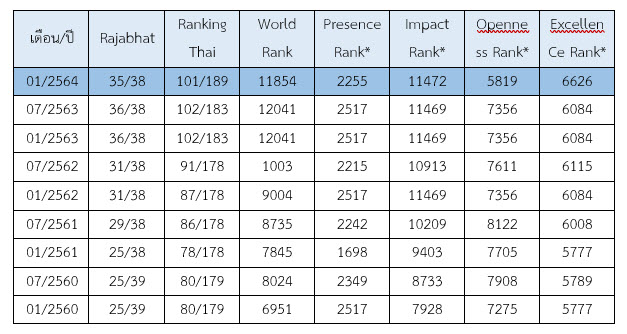 ข้อมูล ณ วันที่ 20 มกราคม 25645.12 ผลการจัดอันดับมหาวิทยาลัยสีเขียว (ระดับเอเชีย)น้อยกว่า อันดับที่185 อันดับที่……5.13 ค่าเฉลี่ยระดับความผูกพันของบุคลากรต่อองค์กร มากกว่า 4.51……ค่าเฉลี่ยระดับความผูกพันของบุคลากรต่อองค์กร ประจำปีงบประมาณพ.ศ. 2564 มีค่าเฉลี่ยระดับความสุขและความผูกพันของบุคลากรต่อองค์กร เท่ากับ ............. เท่ากับค่าคะแนน ........... เปรียบเทียบกับปีงบประมาณ พ.ศ. 2563  มีคะแนนเฉลี่ยอยู่ที่ .....................โดยคิดเป็นค่าเพิ่มขึ้น/ลดลงร้อยละ .....................โดยมีค่าเฉลี่ยในแต่ละประเด็น ดังนี้1. ด้านที่................................อยู่ที่..............................2. ด้านที่................................อยู่ที่..............................3. ด้านที่................................อยู่ที่..............................4. ด้านที่................................อยู่ที่..............................5. ด้านที่................................อยู่ที่..............................ข้อมูล ณ วันที่ ................................................................5.14 ค่าเฉลี่ยความพึงพอใจของ ผู้มีส่วนได้ส่วนเสียที่มีต่อมหาวิทยาลัยในทุกมิติ มากกว่า 4.00……ค่าเฉลี่ยความพึงพอใจของ ผู้มีส่วนได้ส่วนเสียที่มีต่อมหาวิทยาลัยในทุกมิติ เท่ากับ ...............  โดยมีค่าเฉลี่ยในแต่ละประเด็น ดังนี้ข้อมูล ณ วันที่ ................................................................5.15 ส่วนแบ่งการตลาดของนักศึกษาที่เข้าศึกษาต่อในมหาวิทยาลัยเทียบกับ มหาวิทยาลัยราชภัฏทั้งหมด	ร้อละ	4……จำนวนนักศึกษาใหม่ของมหาวิทยาลัยราชภัฏทั้งหมดจำนวน ................. คน เข้าศึกษาต่อต่อในมหาวิทยาลัยราชภัฏวไลยอลงกรณ์ฯ จำนวน ............. คน            คิดเป็นส่วนแบ่งการตลาดของนักศึกษาที่เข้าศึกษาต่อในมหาวิทยาลัยเทียบกับมหาวิทยาลัยราชภัฏทั้งหมดร้อยละ ................จำแนกในแต่มหาวิทยาลัยราชภัฏข้อมูล ณ วันที่ ................................................................5.16 ร้อยละของนักเรียนในท้องถิ่นที่เข้าเรียน ในมหาวิทยาลัยราชภัฏวไลยอลงกรณ์ ในพระบรมราชูปถัมภ์ร้อยละ 30ร้อยละ ……นักเรียนในท้องถิ่นที่เข้าเรียนในมหาวิทยาลัยราชภัฏ วไลยอลงกรณ์ ในพระบรมราชูปถัมภ์ร้อยละ .......... แยกตามคณะดังนี้ข้อมูล ณ วันที่ ................................................................คิดเป็นร้อยละของนักเรียนในท้องถิ่นที่เข้าเรียน เท่ากับ  5.17 ร้อยละที่เพิ่มขึ้นของรายได้ทั้งหมดของมหาวิทยาลัยตามเป้าหมายที่กำหนดร้อยละ 2ร้อยละ ……5.18 อัตราส่วนกำไรจากผลการดำเนินงาน (Operation Profit Margin) 30……ในปีงบประมาณ 2564 มหาวิทยาลัยมีกำไรจากการดำเนินงาน ..................... บาท มีรายได้ .................. บาท เมื่อคำนวณอัตรากำไรจากผลการดำเนินงาน (Operation Profit Margin) คิดเป็นร้อยละ .............  รายงาน ณ วันที่ ....................วิธีการคำนวณกำไรจากการดำเนินงาน =  ...............................   รายได้สุทธิ                 ..............................5.19 อัตราผลตอบแทนจากการลงทุน (ROI) ของงานบริหารทรัพย์สินและรายได้มากกว่า 20……ในปีงบประมาณ 2564 งานบริหารทรัพย์สินและรายได้นำเงินไปลงทุน ………………… บาท มีผลกำไร …………… บาท เมื่อคำนวณอัตราผลตอบแทนจากการลงทุน (ROI) คิดเป็นร้อยละ ……….วิธีการคำนวณกำไรจากการดำเนินงาน *100  =  ………………………. * 100           รายได้สุทธิ                       ...............................     